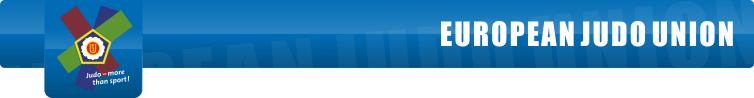 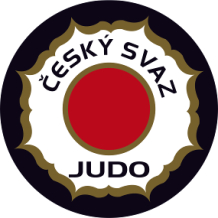 OTC Going for GoldNymburk  2018- Czech Republic5 - 11 March 2018ROOMING LISTFederation: 						Hotel:                                         NoNameroom4.35.36.37.38.39.310.311.312.3NoNameroomSuMoTuWeThFrSaSuMoexampleLukas Krpalek  Jaromir Jezekdoubleinout  12345678910